Terms and conditions 2020 NXplorers Recognition AwardsNomination processOnly the Shell NXplorers programme manager and representatives of the NXplorers in-country delivery partner (the „Nominator”) can nominate teams/individuals (the „Nominee”) for the 2020 NXplorers Recognition AwardsSince this is the first edition, any NXplorers participant that has taken part since the start of the programme can be nominated for the 2020 NXplorers Recognition Award.You cannot nominate yourselfThere is no limit on the number of people or teams you may nominate. Entries must be submitted between 8 October 2020 – 9 November 2020 (12 AM CET) through the online form available at https://nxplorers.com/en/events/2020-global-recognition-awardsForms are to be completed in English.Applications may be for an individual or for a team, with no more than 6 people in one team.Entries may only be made within one category. In case of doubt, select the most relevant category. The jury may move it to another if appropriate.Applicants agree that jury members have access to their files.
2. Ethics and Compliance2.1 Before nominating a Nominee for the recognition awards the Nominator needs to obtain formal consent from the Nominee agreeing that by participating in the recognition award, Shell may share his or her basic personal data through company’s channels and publications for communication purpose related to the 2020 Recognition Award.In case of a minor(s) this formal consent needs to be obtained from the parent/guardian.In case a Nominee is shortlisted for the award, the country programme manager or delegate needs to complete between 15 November – 20 November 2020:
A: Ethics and Compliance due diligence review to ensure there are no possible Conflicts of Interest or Anti-Bribery and Corruption red flags related to nominated individuals and Shell.B: Request the Nominee (or his/her parent/guardian in case of minors) to sign the Consent form for photographs and film (Appendix I). If a Nominee or guardian does not consent, this will not have any negative impact on their nomination for the award.In case of Conflict of Interest and/or ABC red flags the global NXplorers team has the right to decide to not include the Nominee on the final shortlist that will be shared with the NXplorers Steering Committee panelAll consent forms and due diligence results need to be kept as a record by the relevant Shell entity in country.3a. Selection and assessment process3.1 The global NXplorers team will shortlist a maximum of 6 finalists per category3.2 The NXplorers Steering Committee panel will choose the final top 3 per category from the shortlisted finalists.3.3 There will be no further consultation on the selected finalists. 3b. Assessment criteria3.4 The selection of the finalists is guided by the criteria as described for each category on https://nxplorers.com/en/events/2020-global-recognition-awards3.5 Any data provided will only be used within the context of the recognition awards3.6 Prize winners will be invited to a virtual event to take place during NXplorers week 7-11 December 2020Every category will have a first, second and third place.3.8 Each prize winner will receive the 2020 recognition award and personalized Gold, Silver or Bronze award certificate and NXplorers goody bag.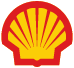 PHOTOGRAPHY & FILM CONSENT FORM During 2020 NXplorers Recognition Awards Virtual Event photographs and film may be taken by or on behalf of (Shell International BV) (“Shell”).  You or your child may be recognizable in these photographs or film. We request your consent to use and process these materials.In respect of photographs and film in which I am / my child is recognizable I hereby provide my consent for Shell and companies within the Shell group of companies:to use and process these materials for general publicity and commercial purposes of Shell, including paid advertising through the means specified below: Print media including: newspapers, magazines, booklets, posters, brochures and flyersOnline media including: YouTube, LinkedIn, Facebook, Twitter and Instagram Shell’s own media including: Shell’s website, Shell’s internal sitesEvents including: conferences, trade shows, exhibitions and festivalsTelevision media including: traditional, satellite and onlineto share these materials with (INCLUDE COMPANY NAME OF THIRD PARTY THAT IS ALSO RELYING ON THIS CONSENT FOR PROCESSING, IF ANY OR REMOVE THIS FROM THE FORM) to be used and processed for the same purposes.I understand that:Shell owns all copyright in and / or has the right to use the materials.All materials will be processed and protected in line with the Events Supplementary Privacy Notice.I may withdraw consent, subject to local law that provides otherwise, at any time.  Withdrawal of consent does not affect the lawfulness of the processing and use of the materials up to that moment and we may retain and process material in our corporate archive for separate public interest or historical or statistical research purposes or where required by applicable law or regulation. I may contact the Shell Group Chief Privacy Officer at Privacy-Office-SI@shell.com, in case I have any issues, queries or complaints regarding the processing of the materials. I may also contact the Shell Group Chief Privacy Officer at Shell International B.V. The Hague, The Netherlands - Trade Register, No. 27155369 Correspondence: PO Box 162, 2501 AN, The Hague.  Signature for approval (cross out what is not applicable):A) I am (INSERT APPLICABLE LEGAL ADULT AGE IN THE COUNTRY OF THE EVENT) years of age or older, orB) I am the parent or legal guardian of the child named below:Full Name (in CAPS):……………………………………………………………Full Name (parent or legal guardian):…………………………………..Date: …………………………………………………………………………………Email address*: ………………………………………………………………….

Signature: ………………………………………………………………………….
* Shell will only use your email address to contact you regarding the processing of the materials you or your child are in.ANNEX I – Consent form for photographs and film